FORMULARZ ZGŁOSZENIOWYImię i Nazwisko   …………………………………………………...………………………………………….e-mail:   ……………..…………………………………………………………………………………………..Telefon kontaktowy:……………………………………………………………………………………………Jednostka, w której uczestnik realizuje badania: …………………………………………………………….Warszawa, dnia ……………………  r.							  …………..……………………………………………								        Czytelny podpis uczestnika ------------------------------------------Administratorem Państwa danych osobowych jest Koło Naukowe Medyków Weterynaryjnych SGGW.  Dane te musimy posiadać w celu umożliwienia udziału w działalności statutowej Koła Naukowego Medyków Weterynaryjnych SGGW.Dane te zostaną usunięte w terminie 2 miesiące po ukończeniu studiów.Posiadają Państwo prawo dostępu do treści swoich danych i możliwość ich poprawiania. Wszelkie wątpliwości i wnioski dotyczące przetwarzania danych osobowych proszę kierować na adres: knmw@sggw.pl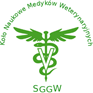 Koło Naukowe Medyków Weterynaryjnych SGGW